Nirmal Nirmal.347780@2freemail.comCareer Objective“To keep up with the cutting edge of technologies” Double graduate with 5+ years’ experience looking forward to work in an organization where my abilities and skills will be valued, upgraded and challenged to the fullest potential.Key Skills and AttributesPersonal: honest, trustworthy, respectful, patient, positive thinker, reliable, and able to work well under pressure Computing: Graduate diploma in computing and intermediate to advanced MS Office and Outlook, Exchange server.Networking: 1 year diploma in networking with wired and wireless connections with hand on server, Active directory , DNS and DHCP.Customer relationships: proven ability to establish rapport with customers from previous work at a dairy shop in New Zealand.Leadership:  Proven experience as a group leader for project completion in the final term of graduation. Project was named as “performance evaluation of network”.Team player: Worked as team member in large team of 90 people for Air New Zealand lounge.Customer service: able to maintain high levels of customer satisfaction and effectively deal with customer.  ExperienceResponsibilities:Selling products as per requirement of the customer.Monitoring business activities, studying the outcome of shopPlanning and working with a team towards meeting sales targets and budgetsCoordinating the day-to-day sales efforts of shopConfirming and arranging refunds as per shop policy.Network Administrator at IT World.                                                               July 2011 till May 2013         Rayya, PunjabResponsibilities:Planning, design, documentation, and implementation of various systems to install and maintain desktop PC's, servers, network equipment, and software applications.Monitor plans and coordinates the distribution of client/server software and service packs.Makes recommendations for new equipment and services to purchase and works with various vendors for procurement.Perform on-site and remote technical support.Assist in the organization of all hardware and software resources.Designs, installs, upgrades, configures, and repairs local and wide area network hardware and infrastructure.Make frequent visit to client's offices for repair and technology needs.Installs and tests computers and related network hardware in a LAN/WAN environment.Providing IT support to computer users within the office or campus.EducationTechnical SkillsComputer Hardware Architecture, Networking and Windows XP, windows 7/8/10, Wintel and Exchange Servers.MS Visio, MS Office, Microsoft Outlook, Google Sketch, VMware, Oracle Box.Proficiency in TCP/IP protocols.Windows server 2008/2012 R2, windows, Linux, Ubuntu installation and Virtualization.Project management.Information security.Maintenance of Network and computers, Active Directory (AD), DHCP, DNS, IIS and Group Policy.AccomplishmentsSuccessfully completed final term project of "Performance evaluation of 802.11n and 802.11g".Completed 2 months training in Information security and Ethical hacking.Referees - available on requestSteward in Air New Zealand lounge. Auckland, NZ                                    October 2014 – Sept 2016Company Profile: SkyCity operated catering services to Air New Zealand lounge providing extensive services to the customers visiting the lounge giving a wow experience.Responsibilities:Taking utmost care of travelers using Air New Zealand lounge.Making sure the environment of lounge is always possessing the health and safety rules.Core responsibility for receiving delivery of goods and take care of store and stock.Assisting the concerned person in ordering goods.Maintaining a clean, calm and peaceful environment all the time.Paid Apprenticeship as Helpdesk Support                                                            Aug 2014 - Oct 2014         at National Technological Institute Auckland,  NZResponsibilities:Configuration of modems, switches, hub in the college network.Setting up restrictions on network as per college normsInstalls and tests computers and related network hardware in a LAN/WAN environment.Providing IT support to computer users within the college and campus.Installation of MS Office and other programs.Kitchen hand at Indique restaurant.                                                                     Oct 2013 - Aug 2014         Auckland,  NZResponsibilities:Maintaining the hygiene of restaurant.Helping chef’s in all aspects of preparing food.Maintaining a clean, calm and peaceful environment all the time.Assistant at Abdullah convenience store.                                                          June 2013 till Oct 2013          Auckland,  NZCompany profile: A convenience shop right on the busiest Queens street of Auckland.Company profile:  IT World is an information technology firm dealing in hardware and networking.Diploma in Business Management (Level 7)Kiwi institute of training and education, Auckland2015 - 2016Diploma in computing (Level 7)National technology institute, AucklandDiploma in computing (Level 7)National technology institute, Auckland2013 - 2014Diploma in Electronics Communication Eng. Lord Krishna Polytechnic College - Punjab, India 2007 - 20102007 - 2010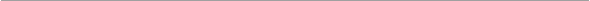 